	VČELKY	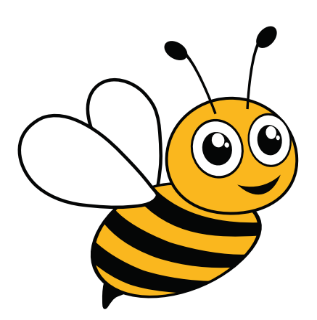 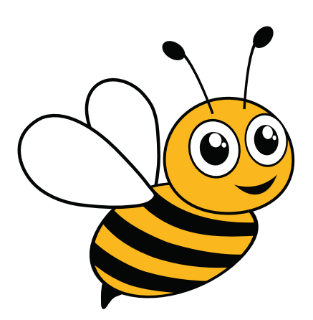 ___________________________________________________________________________________________TÝDENNÍ PLÁN TŘÍDY 1.B                              32. TÝDEN – 8. – 12. DUBNA
PŘEDMĚT                               UČIVO                               SEBEHODNOCENÍVážení rodiče a Včelky,Tento týden nás čeká druhé kolo tripartit – schůzky rodič – žák – učitel. Schůzky jsou dobrovolné, pokud o ně máte zájem, a ještě jste tak neučinili, zapište se k termínu, který Vám bude vyhovovat v tabulce, kterou jsem posílala emailem. Těšíme se na Vás.Hodně Včelek poslední dobou zapomíná své ISIC/čipy na oběd. Prosíme o jejich kontrolu, zda je děti mají a nosí je. Zároveň Vás žádáme i o kontrolu školních pomůcek (guma, ořezané obyčejné tužky, ořezané pastelky, ořezávátko).S přáním krásného prvního dubnového týdne 
Míša, Domča, Ivet a Péťa             ČT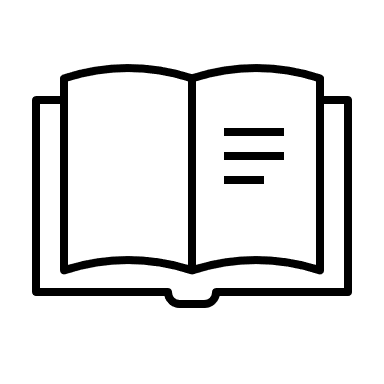 POZNÁM PÍSMENO B A VŠECHNY JEHO OSTATNÍ TVARY.PROCVIČUJU ČTENÍ S PÍSMENY, KTERÉ ZNÁM.                                                                                                                        SL do str. 65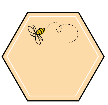              PS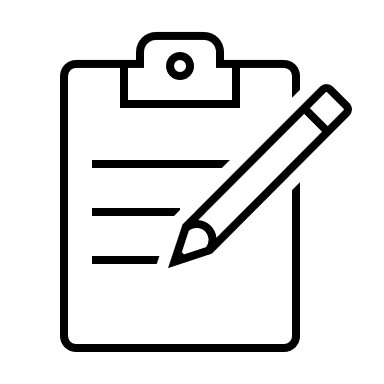 NAPÍŠU PSACE VELKÉ O, MALÉ PSACÍ N.NAPÍŠU PSACE SLABIKY A SLOVA S PÍSMENY, KTERÉ UŽ UMÍM.	PÍS do str. 22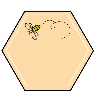              M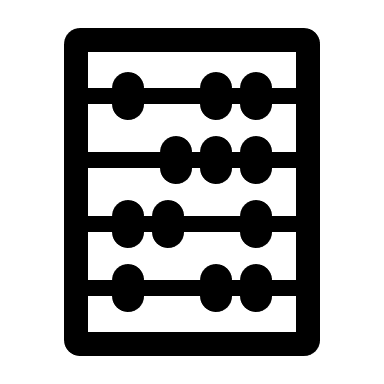 ODPOJÍM JEDEN VAGÓNEK OD VLÁČKU, ABY DVA VLÁČKY BYLY STEJNĚ DLOUHÉ.ROZDĚLUJU VĚCI NA ČÁSTI PODLE ZADÁNÍ.                                                            M do str. 79                                          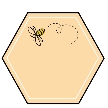 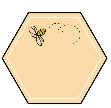           SKN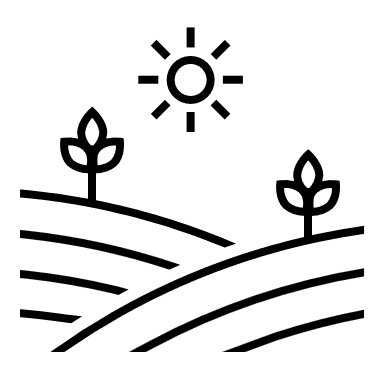 VÍM, KOLIK JE HODIN, KDYŽ JE VELKÁ RUČIČKA NA DVANÁCCE.POZNÁM NA HODINÁCH ČTVRT, PŮL, TŘIČTVRTĚ A CELOU.                                                                                                    PRV do str. 61             AJOPAKUJU UNIT 7-8.                                                         WB do str. 60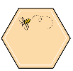  DRUŽINAVE ČTVRTEK 11. 4. SE VE ŠKOLE KONÁ MOBILNÍ PLANETÁRIUM. JE MOŽNÉ, ŽE VÁS BUDEME JEŠTĚ KONTAKTOVAT OHLEDNĚ KONKRÉTNÍHO ČASU PROMÍTÁNÍ.